   QUARTINORustico zum Renovieren mit kleinem Gartensehr sonnig, ruhig mit schöner Aussicht………………………………..……………………………………………..…………..……………..…..……………..……..……….Grande rustico nel nucleo da rinnovaremolto tranquilla e soleggiata con piccolo terreno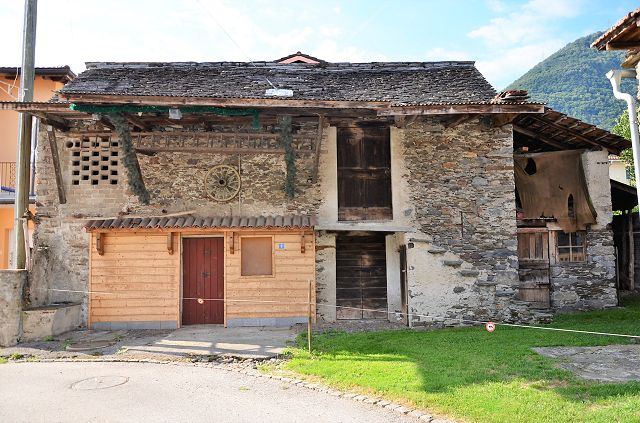                                             4180/3838Fr. 170‘000.--  Standort | UmgebungRegion: GambarognoOrt: Quartino, Via Cadepezzo 14 ALage: sehr ruhig und sonnigAussicht: schöne AussichtEinkaufen: jaSchulen: 200 mÖffentliche Verkehrsmittel: 1400 mEntfernung von der nächsten Stadt: 7 kmEntfernung von der Autobahn: 8 km  BeschreibungDieses große Rustico befindet sich an einer sehr ruhigen und sonnigen Lage in Quartino, Via Cadepezzo 14 A am Beginn der Riviera del Gambarogno.Das Anwesen besteht aus dem zweigeschossigen Rustico mit zwei Zimmern pro Etage und einem kleinen Grundstück daneben. Das Rustico muss komplett renoviert werden, wobei die Möglichkeit besteht, ein ziemlich hohes Loft zu schaffen.  Darüber hinaus kann anstelle des Rustico ein neues Gebäude errichtet werden. Wasser-, Abwasser- und Stromanschluss befinden sich 2 Meter vom Haus entfernt.Neben dem rustikalen Haus befindet sich ein kleines Grundstück, das genügend Platz für eine Terrasse und 1-2 Parkplätze bietet. Das ländliche Gebiet ist leicht mit dem Auto zu erreichen. Darüber hinaus gibt es 100 m vom Haus entfernt öffentliche Parkplätze. Locarno ist 7 km und die Autobahn A2 in Bellinzona Sud 10 km vom Rustico entfernt. Es gibt Bus- und Bahnverbindungen nach Bellinzona und Locarno. Die Schulen sind 200 m vom Rustico entfernt. Zahlreiche Geschäfte sind in 2-3 km zu erreichen. ………………………………………………………………………………………………………  Highlights                 sehr ruhige und sonnige Lage alle Anschlüsse sind 2 Meter entfernt mit der Möglichkeit, ein neues Haus zu bauengute Zufahrt zum RusticoNähe öffentlicher Verkehr  Ubicazione | Dintorni   6572 Quartino, Via Cadepezzo 14ARegione: GambarognoPosizione: molto tranquilla e soleggiataVista: bella vista Acquisti: a Maggia, CevioScuole: 200 mMezzi pubblici: 1400 m Distanza dalla città più vicina: 7 kmDistanza dall'autostrada: 8 km Descrizione dell’immobileQuesto grande rustico si trova in una posizione molto tranquilla e soleggiata nel nucleo di Quartino, a Magadino.La proprietà comprende il rustico a due piani con due locali per piano e piccolo pezzo di terreno accanto. Il rustico dev’essere completamente ristrutturato con possibilità di creare un soppalco abbastanza alto.  Inoltre, si può costruire un nuovo edificio al posto del rustico. Acqua, fognatura e la corrente elettrica sono allacciabili a 2 metri dal rustico.Vicino al rustico si trova un piccolo terreno dove c’è abbastanza spazio per creare una terrazza e 1-2 posti auto.Il rustico è facilmente raggiungibile in auto. Inoltre, ci sono dei posteggi pubblici a 100 m dalla proprietà. Locarno dista a 7 km e Bellinzona Sud a 10 km dal rustico. Le scuole si trovano a 200 m dal rustico. Numerosi negozi si trovano a 2-3 km di distanza.…………………………………………………………………………….  Highlights       Posizione molto tranquilla e soleggiataTutti gli allacciamenti son a 2 metriCon possibilità di costruire una nuova casaBuon accesso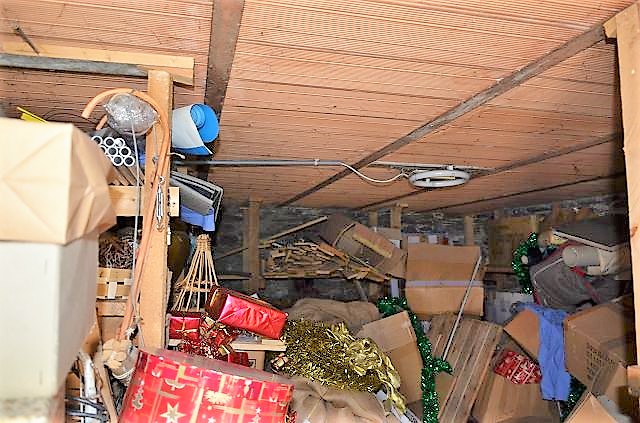                                               Innenräume EG / interni PT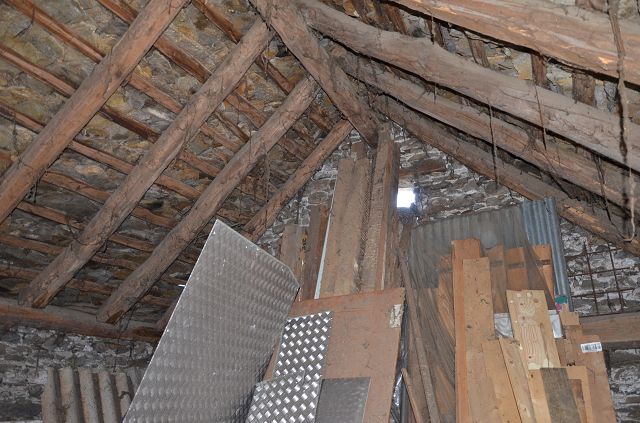                                               Innenräume 1. Stock / interni PP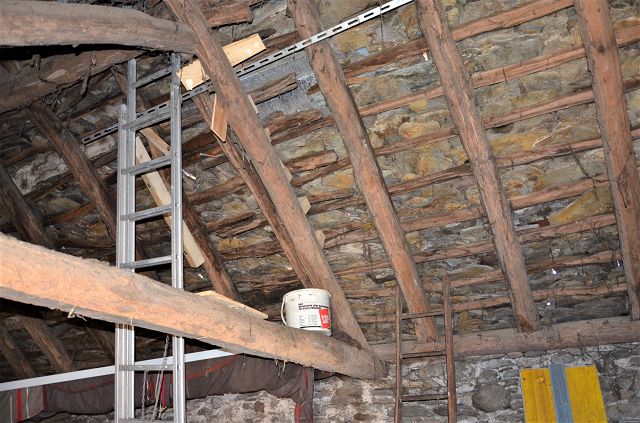                                           Innenräume Rustico / interni rustico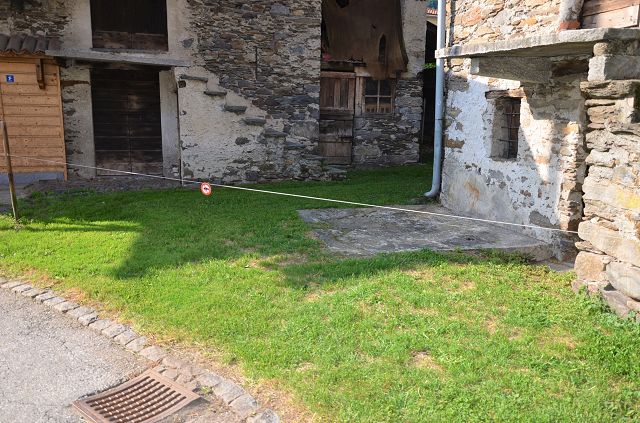                            Grundstück neben dem Rustico / terreno vicino al rustico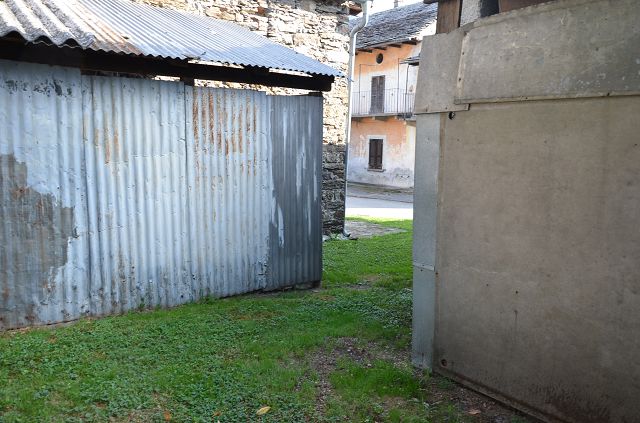                           Grundstück neben dem Rustico / terreno vicino al rustico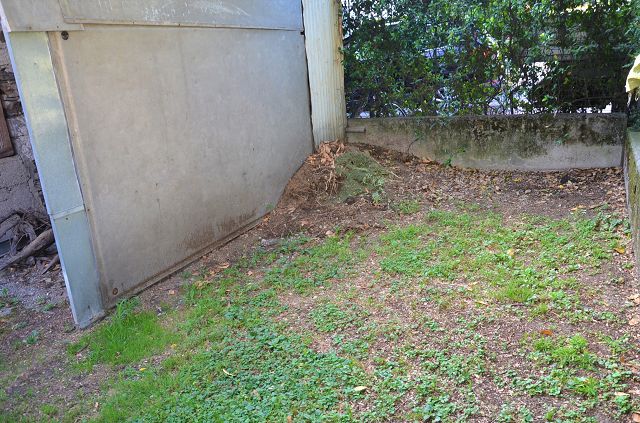                           Grundstück neben dem Rustico / terreno vicino al rustico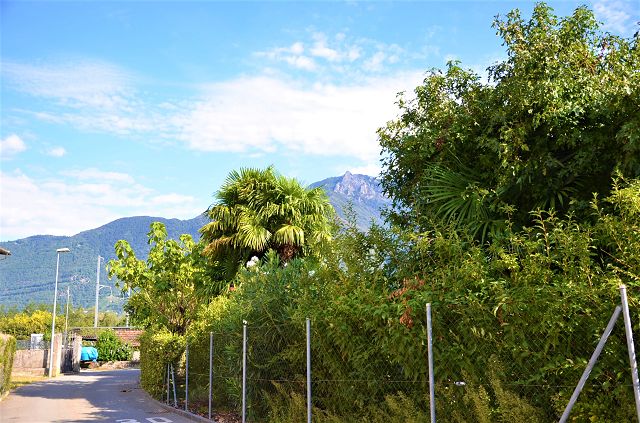                        Aussicht / vista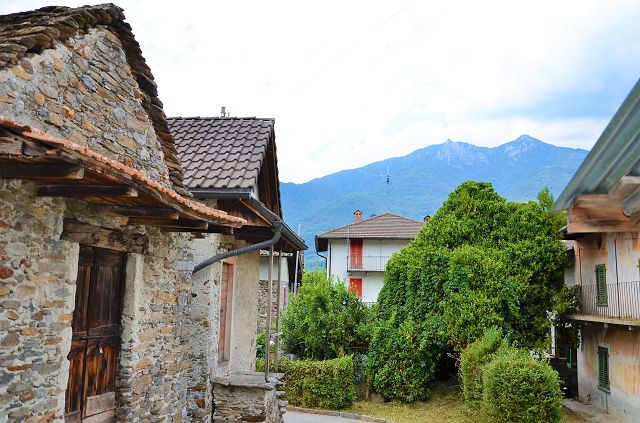                                                          Aussicht / vista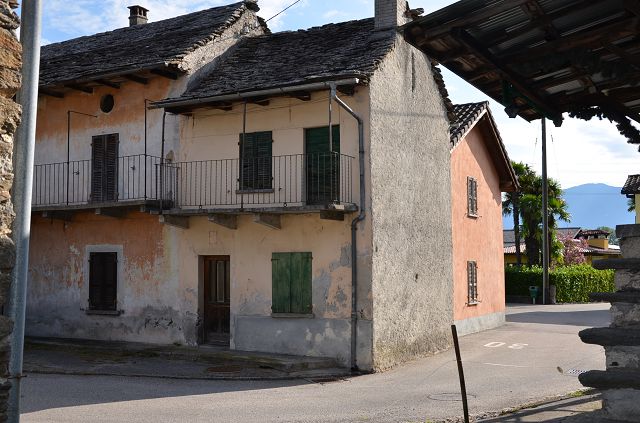                                                        Umgebung / dintorni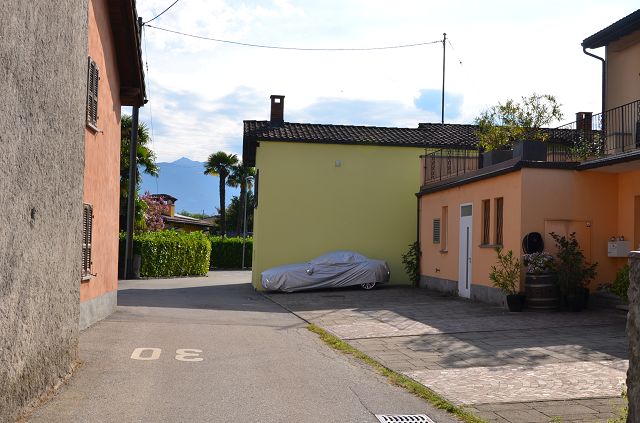                                                      Umgebung / dintorni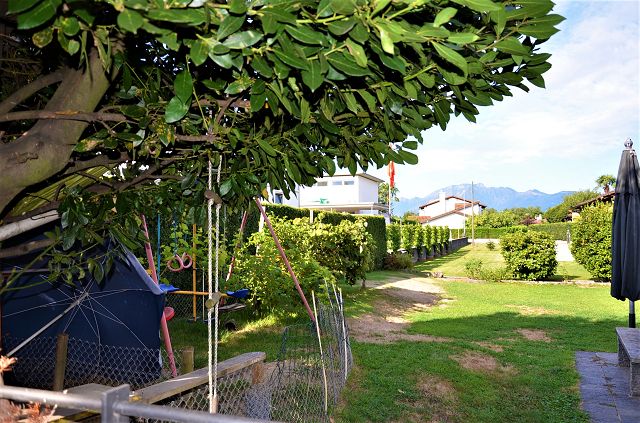                                                      Umgebung / dintorni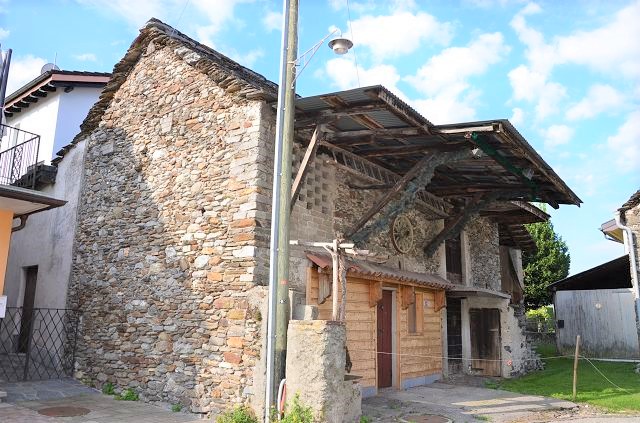                                                    Rustico / rustico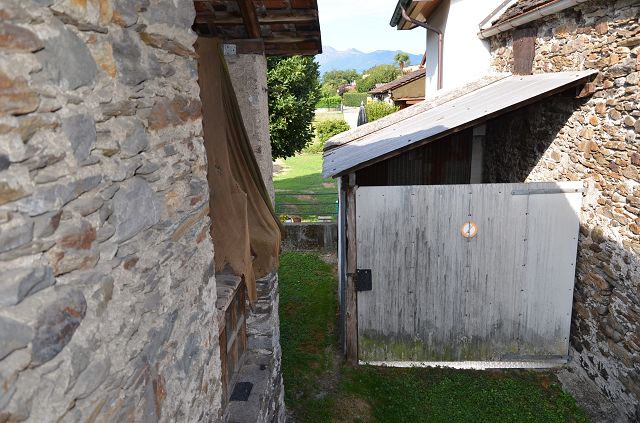 Seitenansicht Rustico / visto lato rustico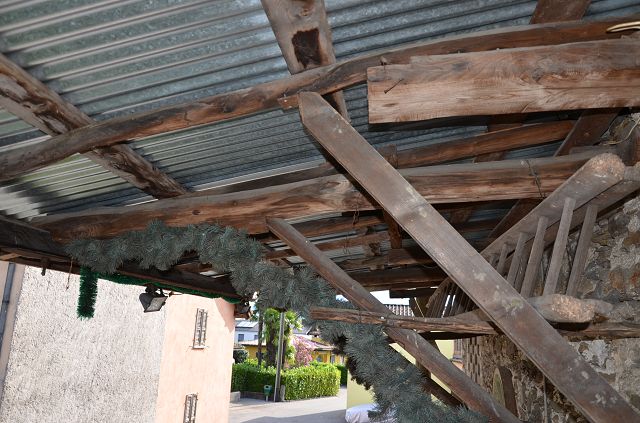 Seitenansicht Rustico / visto lato rustico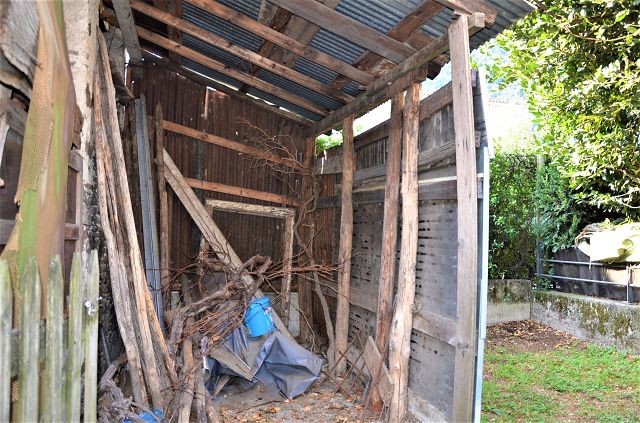 Seitenansicht Rustico / visto lato rustico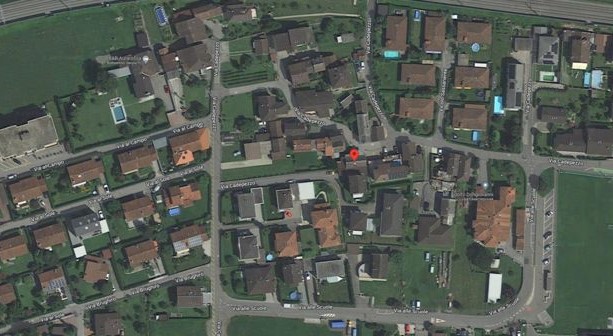 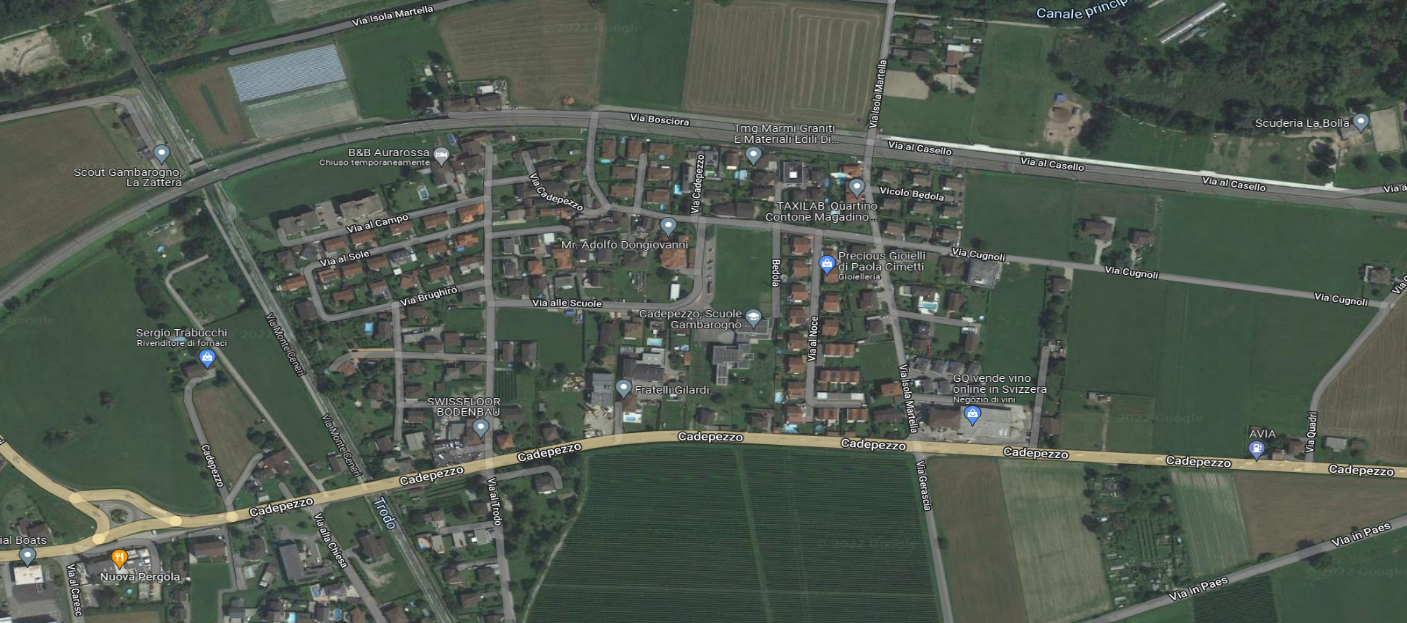 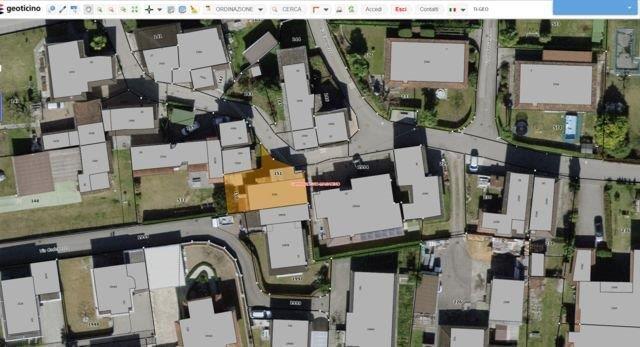         TICINO | Gambarogno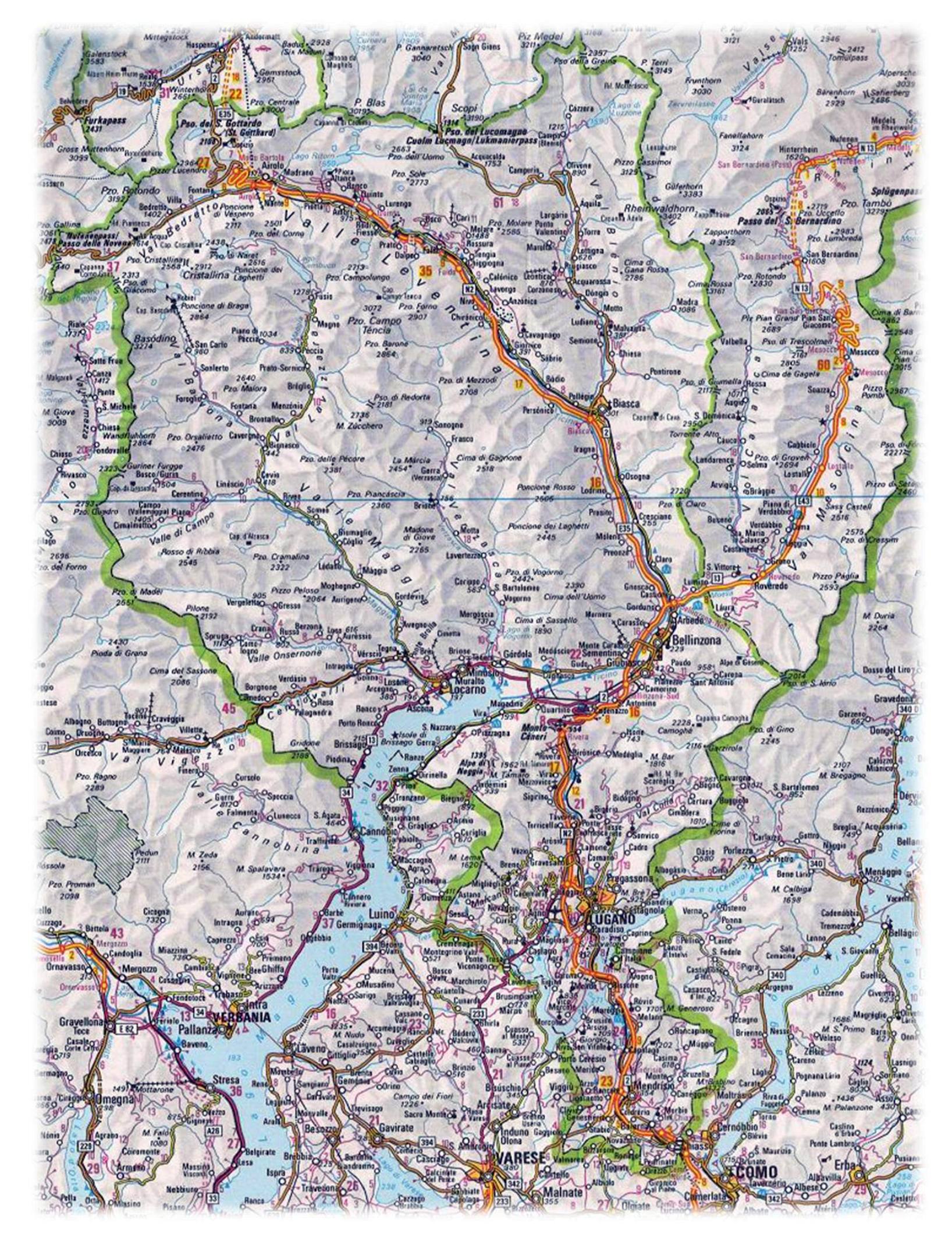 